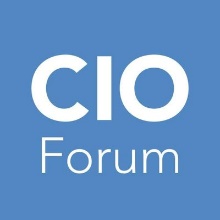  CIO ForumMay 8th, 20181:30 pm to 3:30 pm1500 Jefferson St. Building  2nd Floor/ Room #2208AgendaAgendaAgendaTimeTopicTopic Lead1:30Welcome and IntroductionsMatt Bailey, WaTech1:30 – 1:45Privacy UpdateAlex Alben, Chief Privacy Officer1:45 – 1:55State CIO UpdateRob St. John, WaTech1:55 – 2:10Heads Up Items:Exchange Migration – Boxes and AgenciesSAW Modernization UpdateOffice 365 Tenant InformationCloud Highway UpdateWaTech Customer Survey UpdateScott West, WaTechDavid Brummel, WaTech2:10 – 2:20OCIO Update:Digital State SurveyITPA Investment PlanSue Langen, OCIOLaura Parma, OCIORich Tomsinkski, OCIOAmy Pearson, OCIO2:20 – 3:05Round Table Discussion:One Washington Budget ProcessAgency CIOsStacey Scott - OFM3:05 – 3:10Good of the Order Updates, Questions, Answers, Agenda IdeasAll3::10 – 3:30Peer ConnectAll